el vuestroAlberto – Jane EyreClaudia – La sonrisa de Mona LisaMaría Martín – Ángeles de HierroÁlvaro – En Tierra de HombresMaría Simón – Memorias de una geishaBRAVE / INDOMABLE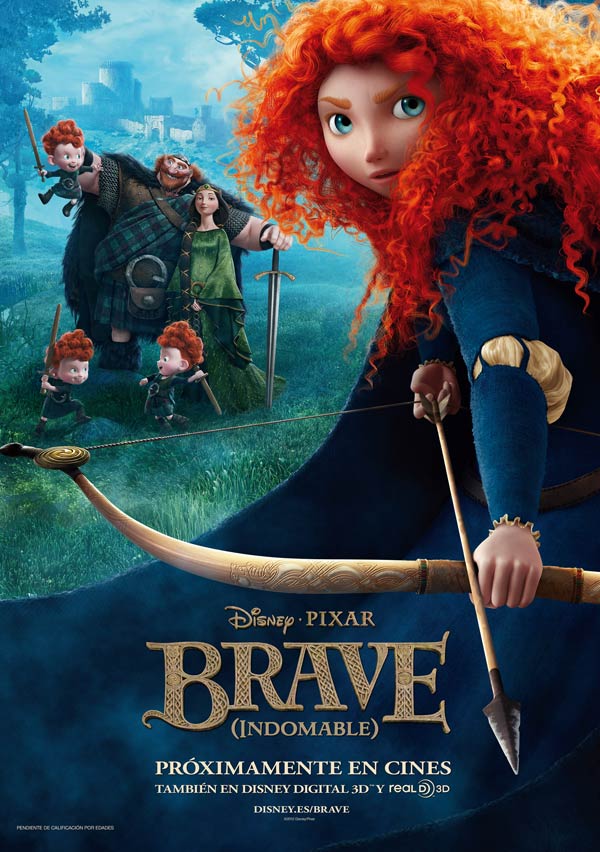 Merida, la indómita hija del Rey Fergus y de , es una hábil arquera que decide romper con una antigua costumbre, que es sagrada para los señores de la tierra: el gigantesco Lord MacGuffin, el malhumorado Lord Macintosh y el cascarrabias Lord Dingwall. Las acciones de Merida desencadenan el caos y la furia en el reino. Además, pide ayuda a una sabia anciana que le concede un deseo muy desafortunado. La muchacha tendrá que afrontar grandes peligros antes de aprender qué es la auténtica valentía.BRAVE / INDOMABLEMerida, la indómita hija del Rey Fergus y de , es una hábil arquera que decide romper con una antigua costumbre, que es sagrada para los señores de la tierra: el gigantesco Lord MacGuffin, el malhumorado Lord Macintosh y el cascarrabias Lord Dingwall. Las acciones de Merida desencadenan el caos y la furia en el reino. Además, pide ayuda a una sabia anciana que le concede un deseo muy desafortunado. La muchacha tendrá que afrontar grandes peligros antes de aprender qué es la auténtica valentía.